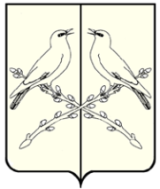 СОВЕТ НАРОДНЫХ ДЕПУТАТОВ КАМЕННО-СТЕПНОГО СЕЛЬСКОГО ПОСЕЛЕНИЯ ТАЛОВСКОГО МУНИЦИПАЛЬНОГО РАЙОНА ВОРОНЕЖСКОЙ ОБЛАСТИР Е Ш Е Н И Еот 08.08.2022 г. № 19п.2-го участка института им. ДокучаеваО признании утратившим силу решенияСовета народных депутатов Каменно-Степного сельского поселения Таловского муниципальногорайона от 19.07.2022 №18 «О передаче в муниципальную собственность администрации Таловского муниципального района объектов коммунальной инфраструктурыпомещение 1 – котельная, помещение 2 – складское, помещение 3 –гараж, расположенных по адресу: 397460, Воронежская область,Таловский район, п. Высокий, ул. Гагарина, 23 Б»         С целью приведения муниципальных правовых актов Каменно-Степного сельского поселения Таловского муниципального района в соответствие с действующим законодательством Совет народных депутатов Каменно-Степного сельского поселения Таловского муниципального района Воронежской областиРЕШИЛ:1. Признать утратившим силу решение Совета народных депутатов Каменно-Степного сельского поселения Таловского муниципального района от 19.07.2022 №18 «О передаче в муниципальную собственность администрации Таловского муниципального района объектов коммунальной инфраструктуры помещение 1 –котельная, помещение 2 – складское, помещение 3 – гараж, расположенных по адресу: 397460, Воронежская область, Таловский район, п. Высокий, ул. Гагарина, 23 Б». 2. Настоящее решение вступает в силу с момента его официального обнародования. Глава Каменно-Степного сельского поселения                                                                    Л.И. Морозова 